دانشگاه علوم پزشکی و خدمات بهداشتی و درمانی زابل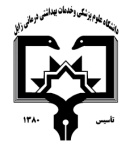 معاونت آموزشیمرکز مطالعات و توسعه آموزش علوم پزشکی دانشگاه علوم پزشکی فرم طرح درس روزانه*موارد مدنظر ارزشیابی:حضور فعالدر کلاس           سئوالات کلاسی              امتحان میان ترم      پروژه درسی           کنفرانس – ترجمه            فعالیت علمی و گزارش کار          امتحان پایان نیمسال                             سایر*منابع درسی مورد استفاده :همه گیر شناسی کاربردی  دکتر ملک افضلی، حسین نشر رویان پژوه  چاپ 1392عزیزی فریدون . حاتمی حسین.   اپیدمیولوژی و کنترل بیماریها ی شایع در ایران .نشر اشتیاق، 1389بخشنامه ها و دستوالعل های وزارت بهداشت ، درمان و آموزش پزشکی در مراقبت در مراقبت از بیماریها واگیر و غیر واگیر 1397ریچارد فارمر و همکاران ، اپیدمیولوژی پزشکی ، بهداشت ، مبارزه با بیماریها ترجمه حسین شجاعی تهرانی و همکاران ، انتشارات تهران عزیزی فریدون و همکاران اپیدمیولوژی و کنترل بیماریها شایع در ایران مرکز نحقیقات غدد درون ریز و متابوایسم دانشگاه علوم پزشکی شهید بهشتی نشر اشتیاق *هدف کلی درس : آشنایی با شناخت عوامل عوامل موثر بر توزیع و انتشار بیماریهای واگیر و غیر واگیر *شرح مختصری از درس : (برای هر جلسه تنظیم گردد)روش های  یادهی-یادگیریمی تواند  شامل : سخنرانی ،بحث در گروهای کوچک ،نمایشی ،پرسش و پاسخ ،حل مسئله (pbl)،گردش علمی ،آزمایشگاهی ،یادگیری بر اساس case و غیرهدانشکده:      بهداشت                                                      نام مدرس:            محمد سارانی                                                                       رتبه علمی: مربینام درس:  اپیدمیولوژی بیماریهای شایع در ایران                                کد درس: 23             نوع درس(تئوری /عملی):  تئوری               تعداد واحد :  2 واحد                        میزان ساعت : 34رشته تحصیلی فراگیران:   بهداشت عمومی                      مقطع تحصیلی فراگیران :    کارشناسی                                                         نیمسال ارائه درس: اول 1401- 1400شماره جلسه اهداف اختصاصی (رئوس مطالب همان جلسه)اهداف ویژه رفتاری همان جلسه(دانشجو پس از ارائه درس قادر خواهد بود)حیطه ایجاد تغییرات پس از آموزش          ( شناختی،روان حرکتی،عاطفی) روش های یاددهی-یادگیریمواد و وسایل آموزشی تکالیف دانشجو 1تعریف اپیدمیولوژی ، عوامل خطر سلامتی و راههای انتقال بیمارتعریف اپیدمیولوژی را توضیح دهد .عوامل اثر گذار بر سلامت را شرخ دهد .راههای انتقال بیماریها را بداندشناختیسخنرانی، بحث گروهی،پرسش و پاسخپاور پوینت با صدا در سامانه نوید ویدئو پروژکتور و ماژیک و تخته وایت بردمشارکت در بحث گروهی2ایمن سازی ، توزیع بیماریها و تعیین الویت ها تعریف ایمن سازی و زنجیره سرما و انواع واکسنها را بداند توزیع بیماریهای را بر حسب زمان ، مکان و شخص بیان کند.تعیین الویت های سلامت را توضیخ دهد .شناختیسخنرانی، بحث گروهی،پرسش و پاسخپاور پوینت با صدا در سامانه نوید ویدئوویدئو پروژکتور و ماژیک و تخته وایت بردمشارکت در بحث گروهی3منابع اطلاعات بیماریهای عفونی ، عفونتهای منتقله از طریق هوا  منابع اطلاعات رادر مورد بیماریها توضیح دهد .عفونتهای منتلقه از طریق هوا را بداند عفونتهای منطقه را تعریف کند  شناختیسخنرانی، بحث گروهی،پرسش و پاسخپاور پوینت با صدا در سامانه نوید ویدئو ویدئو پروژکتور و ماژیک و تخته وایت بردمشارکت در بحث گروهی4عفونتهای تنفسی ، عفونت های استرپتوکوکی عریف و مشخصات کلی بیماری را بازگو کند .علایم بالینی بیماری را نام ببرد اپیدمیولوزی بیماری را شرح دهد.علل ایجاد کننده و عوامل خطر بیماری را تشریح کند.روش های پیشگیری در سطوح مختلف بیماری را شرح دهد شناختیسخنرانی، بحث گروهی،پرسش و پاسخپاور پوینت با صدا در سامانه نوید ویدئو ویدئو پروژکتور و ماژیک و تخته وایت بردمشارکت در بحث گروهی5سرخک ، سیاه سرفه ، جذام عوامل اثر گذار بر توزیع بیماری سرخک ، سیاه سرفه ، جذام را توضیخ دهد .راههای انتقال بیماریهای از جمله سرخک و سیاه سرفه و جذان را بداند .راههای پیشگیری و کنترل بیماریها را توضیح دهد .شناختیسخنرانی، بحث گروهی،پرسش و پاسخپاور پوینت با صدا در سامانه نوید ویدئو ویدئو پروژکتور و ماژیک و تخته وایت بردمشارکت در بحث گروهی6دیابتتعریف و مشخصات کلی بیماری را بازگو کند .علایم بالینی بیماری را نام ببرد اپیدمیولوزی بیماری را شرح دهد.علل ایجاد کننده و عوامل خطر بیماری را تشریح کند.روش های پیشگیری در سطوح مختلف بیماری را شرح دهد شناختیسخنرانی، بحث گروهی،پرسش و پاسخپاور پوینت با صدا در سامانه نوید ویدئو ویدئو پروژکتور و ماژیک و تخته وایت بردمشارکت در بحث گروهی7اختلالت ناشی از کمبود ید  تعریف و مشخصات کلی بیماری را بازگو کند .علایم بالینی بیماری را نام ببرد اپیدمیولوزی بیماری را شرح دهد.علل ایجاد کننده و عوامل خطر بیماری را تشریح کند.روش های پیشگیری در سطوح مختلف بیماری را شرح دهد شناختیسخنرانی، بحث گروهی،پرسش و پاسخپاور پوینت با صدا در سامانه نوید ویدئو ویدئو پروژکتور و ماژیک و تخته وایت بردمشارکت در بحث گروهی8پرفشاری خون  تعریف و مشخصات کلی بیماری را بازگو کند .علایم بالینی بیماری را نام ببرد اپیدمیولوزی بیماری را شرح دهد.علل ایجاد کننده و عوامل خطر بیماری را تشریح کند.روش های پیشگیری در سطوح مختلف بیماری را شرح دهد شناختیسخنرانی، بحث گروهی،پرسش و پاسخپاور پوینت با صدا در سامانه نوید ویدئو ویدئو پروژکتور و ماژیک و تخته وایت بردمشارکت در بحث گروهی9تالاسمیتعریف و مشخصات کلی بیماری را بازگو کند .علایم بالینی بیماری را نام ببرد اپیدمیولوزی بیماری را شرح دهد.علل ایجاد کننده و عوامل خطر بیماری را تشریح کند.روش های پیشگیری در سطوح مختلف بیماری را شرح دهد شناختیسخنرانی، بحث گروهی،پرسش و پاسخپاور پوینت با صدا در سامانه نوید ویدئو ویدئو پروژکتور و ماژیک و تخته وایت بردمشارکت در بحث گروهی10تصادفات رانندگیتعریف و مشخصات کلی تصادفات و سوانح را بازگو کند اپیدمیولوزی تصادفات را شرح دهد.علل ایجاد کننده و عوامل خطر تصادفات را تشریح کند.روش های پیشگیری در سطوح مختلف  را شرح دهد نحوه مراقبت بیماریهای غیر واگیر را شرح دهد .فرایند گزارش دهی رابیان کند .شناختیسخنرانی، بحث گروهی،پرسش و پاسخپاور پوینت با صدا در سامانه نوید ویدئو ویدئو پروژکتور و ماژیک و تخته وایت بردمشارکت در بحث گروهی11سوانح و سوختگیتعریف و مشخصات کلی سوانح و سوختگی  را بازگو کند .اپیدمیولوزی سوانح و سوختگی را شرح دهد.علل ایجاد کننده و عوامل خطر سوانح و سوختگی را تشریح کند.روش های پیشگیری در سطوح مختلف بیماری را شرح دهد شناختیسخنرانی، بحث گروهی،پرسش و پاسخپاور پوینت با صدا در سامانه نوید ویدئو ویدئو پروژکتور و ماژیک و تخته وایت بردمشارکت در بحث گروهی12بیماریهای مشترک انسان و حیوانات کلیات بیماریهای مشترک انسان و دام را بازگو کندبیماری هاری را شرح دهد .بیماری کیست هداتید و توکیوپلاسموز را تشریخ کند بروسلوز ، سالمونلا و تینیا را به طور کامل شرح دهد پیشگیری و کنترل بیماریهای را بیان کند .شناختیسخنرانی، بحث گروهی،پرسش و پاسخپاور پوینت با صدا در سامانه نوید ویدئو ویدئو پروژکتور و ماژیک و تخته وایت بردمشارکت در بحث گروهی13عفونت های ناشی از تماس مستقیم   بیماریهای مقاربتی را توضیح دهدبیماریهای از جمله هپاتیت ویروسی بی و سی را شرح دهد .بیماریهای مانند تراخم ، کزار شیستوزمیازیس را بیان کند .راههای پیشگیری و کنترل را بیان کند .شناختیسخنرانی، بحث گروهی،پرسش و پاسخپاور پوینت با صدا در سامانه نوید ویدئو ویدئو پروژکتور و ماژیک و تخته وایت بردمشارکت در بحث گروهی14عفونت های منتقله از طریق آب و غذا   اسهال حاد باکتریایی را شرح دهد .بیماری تیفوئید و فلج اطفال را توضیخ دهد .هپاتیت نوع آ و ای را شرح دهد .ژیا ردیازیس، آمیب را شرح دهد .5- روش های پیشگیری در سطوح مختلف بیماری را شرح دهد شناختیسخنرانی، بحث گروهی،پرسش و پاسخپاور پوینت با صدا در سامانه نوید ویدئو ویدئو پروژکتور و ماژیک و تخته وایت بردمشارکت در بحث گروهی15بیماریهای روماتیسمی مزمن  تعریف و مشخصات کلی بیماری را بازگو کند .علایم بالینی بیماری را نام ببرد اپیدمیولوزی بیماری را شرح دهد.علل ایجاد کننده و عوامل خطر بیماری را تشریح کند.روش های پیشگیری در سطوح مختلف بیماری را شرح دهد شناختیسخنرانی، بحث گروهی،پرسش و پاسخپاور پوینت با صدا در سامانه نوید ویدئو ویدئو پروژکتور و ماژیک و تخته وایت بردمشارکت در بحث گروهی16بیماریهای روانیتعریف و مشخصات کلی بیماریهای روانی را بازگو کند .علایم بالینی بیماریهای روانی را نام ببرد اپیدمیولوزی بیماریهای روانی را شرح دهد.علل ایجاد کننده و عوامل خطر بیماریهای روانی را تشریح کند.روش های پیشگیری در سطوح مختلف بیماریهای روانی را شرح دهد شناختیسخنرانی، بحث گروهی،پرسش و پاسخپاور پوینت با صدا در سامانه نوید ویدئو ویدئو پروژکتور و ماژیک و تخته وایت بردمشارکت در بحث گروهی17 امتحان پایان ترم---------------------------